Quadro de FuncionáriosEstagiáriosAtualizado em 02/01/2017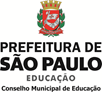 PREFEITURA DO MUNICÍPIO DE SÃO PAULOSECRETARIA MUNICIPAL DE EDUCAÇÃOCONSELHO MUNICIPAL DE EDUCAÇÃONOMECARGO/FUNÇÃOHORÁRIO DE TRABALHOJacqueline A. M. Tripoli dos SantosAux. Adm. Ensino9h às 18h9h às 18hLilian Maciel da Silva ParisiAGPP/Encarregado de Setor9h às 18h9h às 18hMargareth Alves TamburuCP/Assistente Técnico de Educação I9h às 18hNOMECARGO/FUNÇÃOHORÁRIO DE TRABALHOUlysses Primo de Paiva BrunieriEstagiário14h às 18hLuiz Felipe de Assis CarvalhoEstagiário13:30h às 17:30h